КАРТА ДИСТАНЦИОННОГО ЗАНЯТИЯДата: 22 апреля Класс: 3Предмет: ИЗОУчитель: Чернопазова Е.Н.Адреса обратной связи: elena-chernopazova@yandex.ru, Наш 3 класс https://vk.com/club151507684https://resh.edu.ru/subject/lesson/4496/start/273444/ Инструкция для учащегося План-конспект учебного занятия:Тема: Цветы России на Павловских платках и шалях.Цель: содействовать эмоционально-ценностному восприятию учащимися цветов и цветущей ветки, помогая им почувствовать своеобразие связей декоративного мотива с действительностью и художественной традицией; знакомство с творчеством павловопосадских мастеров.      Краткий план занятия:Актуализация знаний.- Ребята, прочитайте загадку, о чем идет речь. Носят женщины, старушки, Носят малые девчушки – К уголочку – уголок Сложен красочный ….. (Платок)2.  Беседа.- Ребята, что такое платок? - Вы знаете для чего он? -  Ребята, а вы знаете какие бывают платки?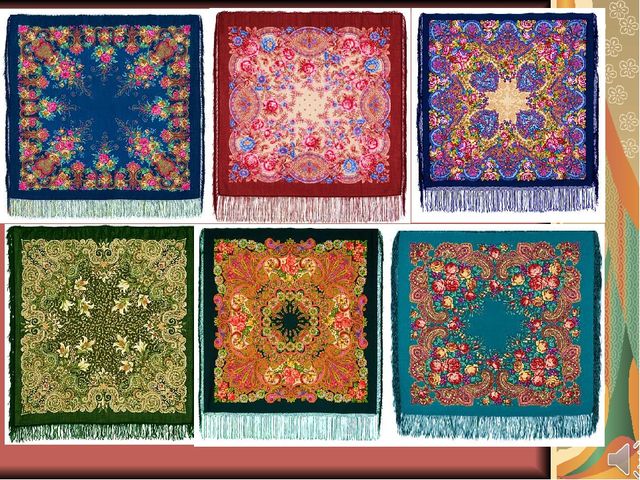 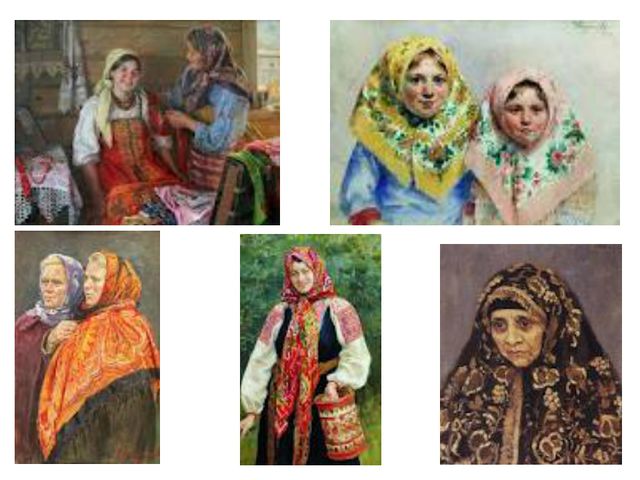 В старину на Руси самым желанным подарком был платок. Его дарили женщинам в знак добрых чувств, внимания и добра. Женщины всегда покрывали голову платком, таков был обычай. Это было удобно и красиво. Он служил украшением. Посмотрите на картины известных художников, на которых изображены женщины в платках. Обратите внимание на то, как платок украшает женщину. Сегодня мы познакомимся с Павловскими платками. Своё название они получили от названия небольшого города Павловский Посад, который расположен в Московской области. Это один из старейших российских центров, в котором изготовляли платки. История предприятия насчитывает более двух веков.Как можно было не купить такую красоту?! 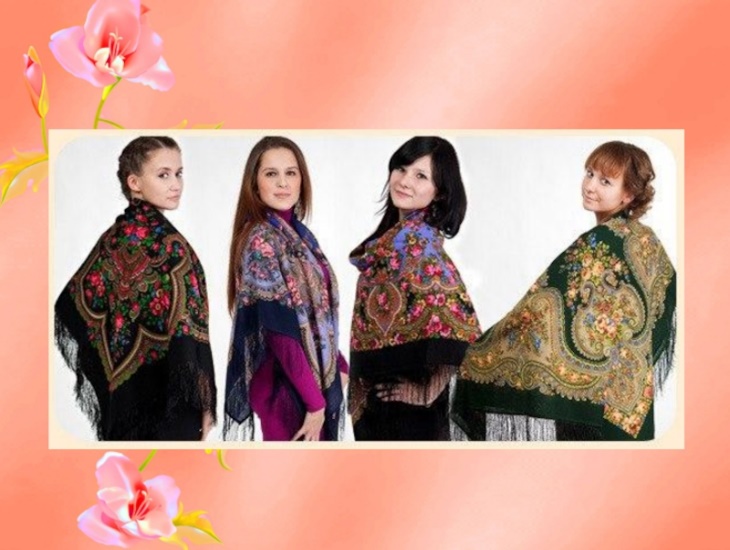 Платки яркие, нарядные – глаз не отвести! Красные розы, букетики полевых цветов, зелёные листья и травы сплетаются в узоры, и всё это на разноцветном фоне: чёрном, белом, красном, золотистом, коричневом, Бывают платки с кистями и бахромой, большие и маленькие. Абсолютно всем платки были к лицу! Изображали букетами или гирляндами из роз, пионов, георгин, лилий, ирисов, ромашек, колокольчиков. Художники придумывали для каждого платка свой узор из полевых и садовых цветов.. Это создавало для тех, кто носил такие платки, праздничное настроение, тепло лета- Какую форму имеет платок? (Квадратную). - Чем украшены платки? (Букетами или гирляндами из роз, пионов, георгин, лилий, ирисов, ромашек, колокольчиков.)- Какими цветами? (Зелёный, синий, красный, белый.)Практическая работа.Ребята, представьте, что каждый из вас дизайнер, дизайнер – платка. И к вам поступил заказ придумать новые эскизы для платков, и по лучшим эскизам будет сделана новая коллекция платков!!!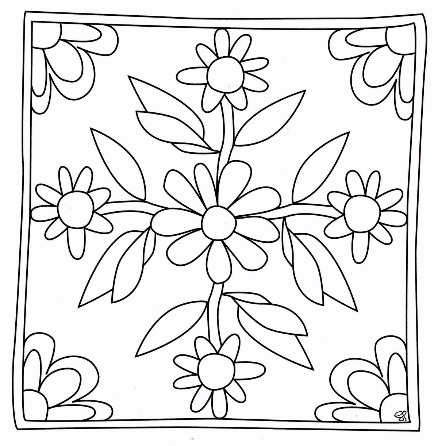 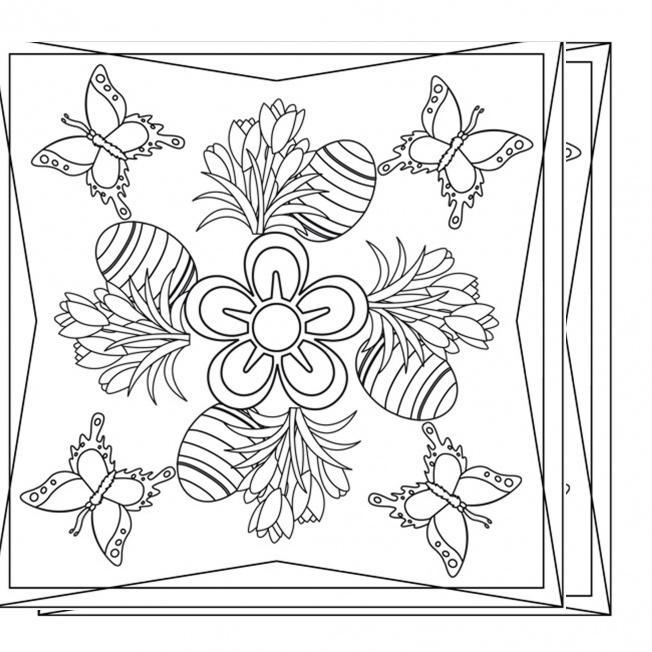 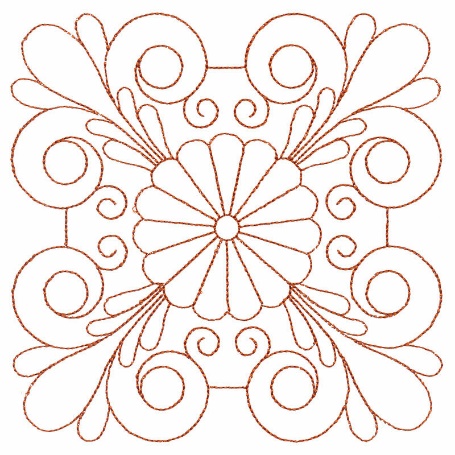 Рефлексия.